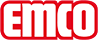 emco Bauemco DIPLOMAT Premium z wkładką Outdoor 522 P OutdoorTyp522 P OutdoorObciążenienormalne i dużeProfil nośnyWykonane z aluminium z izolacją akustyczną od spoduKolor profilu nośnegoZa dopłatą kolory anodowane: złoty EV3, średni brąz C33, czarny C35 lub stal nierdzewna C31Wysokość ok. (mm)22Powierzchnia do chodzeniasolidna wkładka Outdoor, z doskonałymi właściwościami absorbcji zgrubnych zanieczyszczeń.Standardowy odstęp między profilami ok. (mm)5 mm, rozpórka gumowaDrzwi obrotoweDo drzwi obrotowych nasze wycieraczki dostępne z prześwitem profili 3 mm zgodnie z normą DIN EN 16005.Ochrona przeciwpoślizgowaWłaściwość antypoślizgowa R 11 wg DIN 51130KoloryAntracytowyBrązowyCzerwonyZabezpieczenie przeciwpożaroweKompletne maty wejściowe dostępne z zabezpieczeniem przeciwpożarowym zgodnie z normą europejską EN 13501 Cfl-s1.Połączenieprzez linkę stalową pokrytą tworzywem sztucznymGwarancja5 lat gwarancjiWarunki gwarancji znajdziesz pod:Włókno poliamidowe100 % PA 6 (poliamid)Wymagana klasaWkładka odpowiednia do obiektu 33Odporność kolorów na światło ISO 105 BO2znakomity 7Odporność kolorów na ścieranie ISO 105 X12dobry 4-5Odporność kolorów na wodę ISO 105 E01dobry 4-5Redukcja bakterii EHEC ASTM-e214922,4 %Redukcja bakterii Staphylococcus Aureus ASTM-e21499,8 %Redukcja bakterii Klebsiella Pneumoniae ASTM-e214917,3 %wymiarySzerokość wycieraczki:…………mm ( długość profilu)Głębokość wycieraczki:…………mm ( w kierunku ruchu)Dane BIM-oweDane BIM są dostępne do pobrania pod adresem https://www.emco-bau.com/pim/bim-daten-GER.zip.Kontaktemco Bautechnik GmbH · Breslauer Straße 34 - 38 · 49808 Lingen (Ems) Telefon: 0591/9140-500 · Faks: 0591/9140-852 e-mail: bau@emco.de · www.emco-bau.com